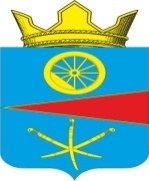 АДМИНИСТРАЦИЯ ТАЦИНСКОГО  СЕЛЬСКОГО ПОСЕЛЕНИЯТацинского  района Ростовской  областиПОСТАНОВЛЕНИЕ11 марта 2019 г.     		        № 51		            ст.ТацинскаяВ соответствии постановлением Администрации Тацинского сельского поселения от 25 октября 2018 года № 228 «Об утверждении Порядка разработки, реализации и оценки эффективности муниципальных программ Тацинского сельского поселения», постановлением Администрации Тацинского сельского поселения от 25 октября 2018 года № 229 «Об утверждении Методических рекомендаций по разработке и реализации муниципальных про-грамм Тацинского сельского поселения», решением Собрания депутатов Тацинского сельского поселения от 27.12.2018 года № 122 «О бюджете Тацинского сельского поселения Тацинского района на 2019 год и на плановый период 2020 и 2021 годов» с изменениями и дополнениями, -П О С Т А Н О В Л Я Ю :Приложение постановления Администрации Тацинского сельского поселения от 29.12.2018 года № 299 «Об утверждении Плана реализации на 2019 год муниципальной программы «Формирование современной городской среды на территории Тацинского сельского поселения»   изложить в новой редакции согласно приложению.Постановление вступает в со дня его подписания.Контроль за выполнением настоящего постановления возложить на заместителя Главы Администрации Тацинского сельского поселения Пономарева В.А. Глава Администрации Тацинского        сельского  поселения                                                             А.С. ВакуличПриложение к постановлению Администрации Тацинского сельского поселения от 11.03.2019 года № 51. Планреализации муниципальной  программы «Формирование современной городской среды на территорииТацинского сельского поселения» на 2019 год<1> По строке «Мероприятие» указывается специалист администрации, курирующий данное направление. По строке «Контрольное событие муниципальной программы» указывается руководитель, а также специалист администрации, курирующий данное направление. <2> Объем расходов приводится на очередной финансовый год. <3> Бюджетные ассигнования, предусмотренные на реализацию основного мероприятия, в обязательном порядке должны быть распределены по соответствующим мероприятиям (в случае их наличия).<4> В целях оптимизации содержания информации в графе 2 допускается использование аббревиатур, например: основное мероприятие 1.1 – ОМ 1.1.О внесении изменений в постановление Администрации Тацинского сельского поселения от 29.12.2018 года № 299 «Об утверждении Плана реализации на 2019 год муниципальной программы «Формирование современной городской среды на территории Тацинского сельского поселения»  № п/пНомер и наименованиеОтветственный 
 исполнитель, соисполнитель, участник  
(должность/ ФИО) <1>Ожидаемый результат (краткое описание)Плановый 
срок    
реализации Объем расходов, (тыс. рублей) <2>Объем расходов, (тыс. рублей) <2>Объем расходов, (тыс. рублей) <2>Объем расходов, (тыс. рублей) <2>№ п/пНомер и наименованиеОтветственный 
 исполнитель, соисполнитель, участник  
(должность/ ФИО) <1>Ожидаемый результат (краткое описание)Плановый 
срок    
реализации всегообластной
бюджетместный бюджетвнебюд-жетные
источники1234567891Подпрограмма 1    «Благоустройство общественных территорий Тацинского сельского поселения»     Заместитель Главы администрации Тацинского сельского поселения В.А.ПономаревXX00,000,02Основное мероприятие 1.1    Формирование современной городской среды в части благоустройства общественных территорий  Заместитель Главы администрации Тацинского сельского поселения В.А.Пономаревповышение удовлетворенности населения Тацинского сельского поселения уровнем обустройства мест массового отдыха населения01.01.2019-31.12.201900,000,0Подпрограмма 2 «Благоустройство дворовых территорий многоквартирных домов Тацинского сельского поселения»Заместитель Главы администрации Та-цинского сельского поселения В.А.Пономарев3Основное мероприятие 2.1Благоустройство дворовых территорий многоквартирных домовЗаместитель Главы администрации Тацинского сельского поселения В.А.Пономаревповышение удовлетворенности населения Тацинского сельского поселения уровнем благоустройства дворовых территорий многоквартирных домов Тацинского сельского поселения01.01.2019-31.12.201900,000,0